7	النظر في أي تغييرات قد يلزم إجراؤها، تطبيقاً للقرار 86 (المراجَع في مراكش، (2002 لمؤتمر المندوبين المفوضين، بشأن "إجراءات النشر المسبق والتنسيق والتبليغ والتسجيل لتخصيصات التردد للشبكات الساتلية"، وفقاً للقرار 86 (Rev.WRC-07)، تيسيراً للاستخدام الرشيد والفعّال والاقتصادي للترددات الراديوية وأي مدارات مرتبطة بها، بما فيها مدار السواتل المستقرة بالنسبة للأرض؛7(E)	الموضوع E – إجراءات محسنّة فيما يتعلق بالتذييل 30B من أجل الدول الأعضاء الجديدة في الاتحادمقدمةاعتمد المؤتمر WRC-19 القرار 170 (WRC-19) الذي يقدم شروطاً تفضيلية للإدارات التي ليس لديها شبكة في قائمة التذييل 30B للوائح الراديو والتي ترغب في تحويل تعيينها في الخطة إلى تخصيص بتعديلات خارج غلاف التعيين الأولي مع قصره على تقديم الخدمة إلى أراضيها الوطنية. ولكن بعد المؤتمر WRC-19، واجهت إدارات صعوبة في إضافة تعيينها الجديد إلى الخطة بالإجراءات الحالية للمادتين 6 و7 من التذييل 30B للوائح الراديو وكذلك تلك الواردة في القرار 170 (WRC-19). ولا يعالج القرار 170 (WRC-19) الحالة التي يجوز فيها إدخال شبكة تتنظر المعالجة بموجب المادة 6 في القائمة، ويكون لديها أولوية أعلى من تعيين جديد مقترح وتؤدي إلى تدهور الحالة المرجعية لهذا التعيين الجديد المقترح.وتتضمن المادة 7 من التذييل 30B للوائح الراديو إجراءً لإضافة تعيين جديد إلى الخطة من أجل دولة عضو جديدة في الاتحاد.وفي حين أن أقطار المحطات الأرضية وكثافات القدرة الواردة في التبليغات المذكورة أعلاه المقدمة من الإدارات التي ترغب في تحويل تعيينها في الخطة إلى تخصيص يمكن أن تكون إلى حد ما مماثلة لنظام إضافي عادي، وهي عادةً 1,8 m في النطاق C و0,6 m في النطاق Ku، مع قيم دنيا مقدمة إلى مكتب الاتصالات الراديوية (‎BR) ‏تصل إلى ‎0,6 ‏m في النطاق ‎C ‏و‎0,2 ‏m في النطاق ‎Ku ‏فيما يتعلق بأقطار الهوائي، فإن أقطار المحطات الأرضية لتعيين جديد مقترح في الخطة لدولة عضو جديدة في الاتحاد، على العكس من ذلك، ينبغي أن تبلغ ‎5,5 ‏‏m في النطاق ‎C ‏و‎2,7 ‏‏m في النطاق ‎Ku.وفي إطار هذا الموضوع المدرج تحت البند 7 من جدول أعمال المؤتمر WRC-23، يُنظر في تحسين الإجراء الوارد في المادة 7 من التذييل 30B (Rev.WRC-19) للوائح الراديو كي تحصل الدول الأعضاء الجديدة في الاتحاد على تعيين وطني مثل الدول الأعضاء الأخرى في الاتحاد التي لديها بالفعل تعيين وطني في خطة الخدمة الثابتة الساتلية (FSS).ويقترح المؤتمر الأوروبي لإدارات البريد والاتصالات (CEPT) منح الدول الأعضاء الجديدة في الاتحاد نفس الامتيازات التي منحها المؤتمر العالمي للاتصالات الراديوية عام 2019 (WRC-19) للإدارات التي ليس لديها أي تخصيصات في قائمة التذييل 30B للوائح الراديو أو لديها تخصيصات قيد التنسيق.وتحقيقاً لهذه الغاية، يقترح المؤتمر الأوروبي لإدارات البريد والاتصالات عدداً من التدابير التنظيمية الرامية إلى استيعاب تعيين جديد مقترح بناءً على مبادئ التنسيق.ويُقترح دمج التدابير المقترحة في المادة 7 من التذييل 30B للوائح الراديو مع إضافة ملحق جديد للتذييل 30B للوائح الراديو.ويجدر بالإشارة تحديداً إلى أن من المقترح ألا ينظر مكتب الاتصالات الراديوية إلا في نقاط الاختبار عند تفحصه التقني والتنظيمي للتعيين الجديد المقترح. والسبب في ذلك هو أن حزمة هوائي الساتل للتعيين الجديد هي الإهليلج الأدنى الذي حدده مكتب الاتصالات الراديوية بمخطط الهوائي الموصف في القسم ‎7.1 ‏من الملحق ‎1 ‏بالتذييل ‎30B ‏للوائح الراديو. ولذلك، ينبغي ألا تؤخذ نقاط الشبكة في الاعتبار عند فحص التعيين الجديد‎.المقترحاتالتذييـل 30B (REV.WRC-19)الأحكام والخطة المصاحبة بشأن الخدمة الثابتة الساتلية في نطاقات الترددات 
MHz 4 800-4 500 وMHz 7 025-6 725 وGHz 10,95-10,70 
وGHz 11,45-11,20 وGHz 13,25-12,75MOD	EUR/65A22A7/1#2024المـادة 6 (REV.WRC-)    الإجراءات الخاصة بتحويل تعيين إلى تخصيص من أجل
استحداث نظام إضافي أو من أجل إدخال تعديل
في تخصيص وارد في القائمة1، 2، 2مكرراً، (WRC-)     المـادة 7 (REV.WRC-15)    الإجراء بشأن إضافة تعيين جديد إلى الخطة 
خاص بدولة عضو جديدة في الاتحادNOC	EUR/65A22A7/2#20251.7	تحصل إدارة أي بلد** يصبح دولة عضواً في الاتحاد وليس لها تعيين وطني في الخطة أو تخصيص ناشئ عن تحويل تعيين على تعيين وطني بتطبيق الإجراء التالي.(WRC-15)      NOC	EUR/65A22A7/3#20262.7	تقدم الإدارة إلى المكتب طلبها للتعيين وترفق به المعلومات التالية: أ )	الإحداثيات الجغرافية لما لا يزيد على 20 نقطة اختبار من أجل تحديد أدنى إهليلج لازم لتغطية أراضيها الوطنية؛ب)	الارتفاع فوق منسوب البحر لكل نقطة من نقاط الاختبار؛ج)	أي حاجة خاصة يجب مراعاتها ضمن حدود الإمكان.NOC	EUR/65A22A7/4#20273.7	عندما يستلم المكتب المعلومات الكاملة (المشار إليها في الفقرة 2.7 أعلاه)، يحدد على وجه السرعة وقبل معالجة التبليغات التي لم يبدأ بعد فحصها بموجب الفقرة 5.6 الخصائص التقنية المناسبة والمواقع المدارية المرتبطة بذلك من أجل تعيين وطني مقبل. ويرسل المكتب هذه المعلومات إلى الإدارة صاحبة الطلب.NOC	EUR/65A22A7/5#20284.7	عند استلام رد المكتب بموجب الفقرة 3.7، تبيّن الإدارة الطالبة في غضون ثلاثين يوماً ما هي المواقع المدارية التي تنتقيها من بين تلك المقترحة مع المعلمات التقنية المرتبطة بها كما يحددها المكتب. ويجوز للإدارة الطالبة أثناء هذه الفترة أن تلتمس مساعدة المكتب في أي وقت.MOD	EUR/65A22A7/6#20294.7مكرراً	إذا لم يستلم المكتب انتقاء التعيين بموجب الفقرة 4.7 في غضون المدة الزمنية المحددة، يستأنف المكتب فحص الطلبات المقدمة بموجب الفقرة 5.6، أو أي طلب مقدم لاحقاً بموجب المادة 7، حسبما يكون ملائماً، ويعلم الإدارة الطالبة بأن طلبها سيعالج بموجب الفقرة 5.7 عندما يحاط المكتب علماً بانتقاء الموقع المداري.MOD	EUR/65A22A7/75.7	عند استلام المكتب لطلب بموجب الفقرة 4.7 فإنه يعالج هذا الطلب قبل الطلبات المقدمة التي لم يبدأ فحصها بعد بموجب الفقرة 5.6 وذلك باستعمال الملحقين 3 ، وأن يتفحصها من حيث مطابقته مع ما يلي: أ )	جدول توزيع نطاقات التردد والأحكام10 الأخرى ذات الصلة من لوائح الراديو باستثناء تلك الأحكام المتعلقة بالمطابقة مع خطة الخدمة الثابتة الساتلية التي تتناولها الفقرة الفرعية التالية؛ب)	التعيينات الواردة في الخطة؛ج)	التخصيصات التي تظهر في القائمة؛د )	التخصيصات التي سبق للمكتب أن استلم بشأنها معلومات كاملة وقام بفحصها أو التي وصلت مرحلة الفحص بموجب الفقرة 5.6.NOC	EUR/65A22A7/8#20316.7	عندما يؤدي الفحص بموجب الفقرة 5.7 إلى نتيجة مؤاتية، يدرج المكتب التعيين الوطني للدولة العضو الجديدة في الاتحاد ضمن الخطة، وينشر خصائص التعيين المعني ونتائج فحصه في قسم خاص من النشرة الإعلامية الدولية للترددات (BR IFIC) مع تحديث الحالة المرجعية.MOD	EUR/65A22A7/9#20327.7	إذا كانت النتائج التي توصل إليها المكتب بموجب الفقرة 5.7 غير مؤاتية، يُعالج التعيين المقترح للدولة العضو الجديدة على أنه تبليغ بموجب الفقرة 1.6 ويعالجه المكتب قبل أي طلبات تبليغ أخرى مستلمة بموجب المادة 6 ما عدا التبليغات التي كان المكتب يفحصها بموجب الرقم 5.6 وقت استكمال فحص طلب الدولة العضو الجديدة بموجب الفقرة 5.7.ADD	EUR/65A22A7/10الملحق 7     (WRC-23)تدابير إضافية لتيسير إدراج تعيين جديد في الخطة من أجل دولة عضو جديدة في الاتحاديتعين على المكتب والإدارات تطبيق التدابير الإضافية التالية فيما يتعلق بطلب تعيين جديد بموجب المادة 7: أ )	تقتصر كثافة القدرة للتعيين الجديد المقترح على قيمة واحدة تفي بأهداف نسبة الموجة الحاملة إلى الضوضاء (C/N) وقيمة تراكمية كلية لنسبة الموجة الحاملة إلى التداخل تبلغ dB 21‬ على النحو الوارد في الملحق 1‬ بالتذييل ‬30B.ب)	تنطبق المعايير الواردة في التذييلين 1 و2 للمرفق بالقرار 170 (Rev.WRC-23). وعلاوةً على ذلك، لا يُعتبر التخصيص متأثراً إذا تم استيفاء نسبة الموجة الحاملة إلى التداخل من مصدر وحيد (((C/I)d ‏و(C/I)u ‏أو القيمة التراكمية الكلية لنسبة الموجة الحاملة إلى التداخل ((C/I)agg). ويجب ألا يحدِّث المكتب الحالة المرجعية للشبكة (الشبكات) الساتلية المبلغ عنها بموجب المادة 6 والمحددة على أنها متأثرة استناداً إلى معايير القرار 170 (Rev.WRC-23) عند إدخال تعيين جديد مقترح في القائمة و/أو الخطة.ج)	بالنسبة للتعيين الجديد المقترح المستلم بعد 15 ديسمبر 2023:-	لا يطبق المكتب ما تنص عليه الفقرتان ب) أعلاه وهـ) أدناه لتحديد تخصيصات في القائمة؛-	لا يطبق المكتب ما تنص عليه الفقرة د) أدناه فيما يتعلق بالتخصيصات المدرجة في القائمة قبل 1 يناير 2017.د )	لا ينظر المكتب إلا في نقاط الاختبار للوصلتين الصاعدة والهابطة عند تفحصه التقني والتنظيمي لتعيين جديد مقترح.هـ )	يجب أن تقبل الإدارة المتأثرة التداخل الناتج عن نقطة (نقاط) اختبار نظامها الإضافي الواقع ضمن كفاف كسب الهوائي 3– dB لإهليلج أدنى للتعيين الجديد المقترح قيد الفحص. ولا يأخذ المكتب في الاعتبار نقاط الاختبار هذه عند تفحصه التقني والتنظيمي للتعيين الجديد المقترح.و )	يجب على الإدارة المبلغة عن شبكة تنتظر المعالجة بموجب المادة 6 وتم تفحصها قبل تعيين جديد مقترح أن تبذل قصارى جهدها لحماية الحالة المرجعية للتعيين الجديد المقترح، علماً أن بعض الشبكات التي تنتظر المعالجة بموجب المادة 6 قد تكون في مراحل التنفيذ النهائية. ويمكن أن تطلب الإدارة المبلغة مساعدة المكتب.ز )	في حال تحديد تأثر تعيين قائم بتعيين جديد مقترح، وإصرار الإدارة طالبة التعيين، ينبغي إدراج ملاحظة تشير إلى وجوب التوصل إلى اتفاق قبل وضع التعيين الجديد المقترح في الخدمة بموجب المادة 8 من التذييل 30B. وفي هذه الحالة، يأخذ المكتب في الاعتبار التداخل الناجم عن التعيين الجديد المقترح، عند تحديث الحالة المرجعية لهذا التعيين.ح)	يطبق المكتب نفس الإجراء الوارد في الحاشية 7مكرراً على الفقرة 21.6ج) من المادة 6 لاستعراض حالة تنسيق التعيين الجديد المقترح عند إدراج أي شبكات متبقية متأثرة في القائمة بعد إدراج التعيين الجديد المقترح في القائمة.MOD	EUR/65A22A7/11#2033القـرار 170 (WRC-)تدابير إضافية بشأن الشبكات الساتلية في الخدمة الثابتة الساتلية 
في نطاقات التردد الخاضعة للتذييل 30B من أجل تعزيز 
النفاذ المنصف إلى نطاقات التردد هذهإن المؤتمر العالمي للاتصالات الراديوية ()،...المرفق 1 بالقرار 170 (WRC-)...التذييل 1 بالمرفق 1 بالقرار 170 (WRC-)...التذييل 2 للمرفق 1 بالقرار 170 (WRC-)معايير الحماية المنطبقة على شبكة جديدة مبلغ عنهاالمرفق 2 بالقرار 170 (WRC-)...ــــــــــــــــــــــــــــــــــــــــــــــــــــــــــــــــــــــــــــــــــــــــــــــــ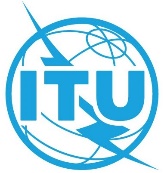 المؤتمر العالمي للاتصالات الراديوية (WRC-23)دبي، 20 نوفمبر – 15 ديسمبر 2023المؤتمر العالمي للاتصالات الراديوية (WRC-23)دبي، 20 نوفمبر – 15 ديسمبر 2023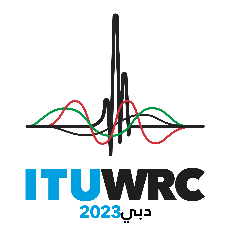 الجلسة العامةالجلسة العامةالإضافة 7
للوثيقة 65(Add.22)-Aالإضافة 7
للوثيقة 65(Add.22)-A30 أكتوبر 202330 أكتوبر 2023الأصل: بالإنكليزيةالأصل: بالإنكليزيةمقترحات أوروبية مشتركةمقترحات أوروبية مشتركةمقترحات أوروبية مشتركةمقترحات أوروبية مشتركةمقترحات بشأن أعمال المؤتمرمقترحات بشأن أعمال المؤتمرمقترحات بشأن أعمال المؤتمرمقترحات بشأن أعمال المؤتمر‎‎‎‎‎‎بند جدول الأعمال 7(E)‎‎‎‎‎‎بند جدول الأعمال 7(E)‎‎‎‎‎‎بند جدول الأعمال 7(E)‎‎‎‎‎‎بند جدول الأعمال 7(E)الشبكة المبلغ عنهاالتعيينات أو التخصيصات الواجب حمايتهامعايير الحمايةتخصيص يطبق الإجراء الخاصتعيين في الخطةالملحق 4تخصيص يطبق الإجراء الخاصتخصيص محوَّل من تعيين بدون تعديلالملحق 4تخصيص يطبق الإجراء الخاصتخصيص محوَّل من تعيين بتعديل ضمن غلاف التعيينالملحق 4تخصيص يطبق الإجراء الخاصتخصيص محوَّل من تعيين بتعديل خارج غلاف التعيين طبق من أجله الإجراء الخاصالملحق 4تخصيص يطبق الإجراء الخاصتخصيص محوَّل من تعيين بتعديل خارج غلاف التعيين ولم يطبق من أجله الإجراء الخاصمعايير جديدة تخصيص يطبق الإجراء الخاصنظام سابق قائمالملحق 4تخصيص يطبق الإجراء الخاصنظام إضافي طُبق من أجله الإجراء الخاصالملحق 4تخصيص يطبق الإجراء الخاصنظام إضافي له تخصيصات تردد مسجلة في القائمة حتى 22 نوفمبر 2019 بمنطقة خدمة تقتصر على الأراضي الوطنية ولم يُطبق من أجله الإجراء الخاصالملحق 4تخصيص يطبق الإجراء الخاصنظام إضافي له تخصيصات تردد مبلغة بموجب الفقرة 1.6 من التذييل 30B بمنطقة خدمة تقتصر على الأراضي الوطنية ولم يُطبق من أجله الإجراء الخاصمعايير جديدة تخصيص يطبق الإجراء الخاصنظام إضافي له تخصيصات تردد بمنطقة خدمة تتجاوز الأراضي الوطنية ولم يُطبق من أجله الإجراء الخاصمعايير جديدة تخصيص يطبق الإجراء الخاصطلب بموجب المادة 7 ولكنه نُقل إلى المادة 6الملحق 4تخصيص يطبق الإجراء الخاصتعيين جديد في إطار تطبيق الفقرة 35.6الملحق 4تحويل تعيين أو نظام إضافي جديد لم يُطبق من أجله الإجراء الخاصجميعهاالملحق 4